DEBRECENI EGYETEMInnovációs Ökoszisztéma Központ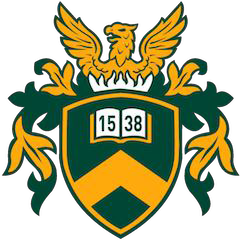 ’Idea to Life’Jelentkezési űrlapProjektterv címe: ……………………………………………..Jelentkező (csapatvezető) neve: ………………………………………Aláírásommal nyilatkozom, hogy a Program ideje alatt várhatóan végig hallgatói jogviszonnyal rendelkezem,amennyiben a hallgatói jogviszonyom megszűnik a Program időszaka alatt, abban az esetben is vállalom, hogy vállalásaimat teljesítem.kijelentem és szavatolom, hogy a Programba való részvételre saját ötlettel pályázommegismertem és elfogadom az ’Idea to Life’ Innovációs Ötletfejlesztési Program szabályait.Dátum:Jelentkező aláírása: ………………………………………………………………A dokumentumot aláírva, egy pdf fájlba szkennelve kell beküldeni a ideatolife@unideb.hu email címre. Az innovatív ötlet ismertetése (3-4 oldal)A kihívás bemutatásaKérjük, ismertesse, pontosan milyen kihívást/problémát szeretne megoldani! (Fontos, hogy itt a társadalom/gazdaság/környezet szintjén megjelenő kihívást kell azonosítani, és nem a kutatás-fejlesztés/termékfejlesztés során jelentkező technológiai/műszaki problémát.)Kiket érint a fenti probléma, azaz kik lennének a vásárlók, vagy közvetlen felhasználók (elsődleges piaci célcsoport)?A megoldási javaslat (a pályázat tárgyát képező innovatív ötlet) ismertetéseMiként járul hozzá a fent azonosított kihívás megoldásához az ötlet alapján fejleszthető termék/szolgáltatás/technológia?Hogyan járul hozzá a megoldás a közvetlen felhasználók igényeinek jobb kielégítéséhez?Kérjük, itt ismertesse, hogy mely szakirodalmi ismereteken, tudományos eredményeken alapszik az ötlet. Mutassa be a megvalósítás jelenlegi fejlettségi fázisát. Innovációs potenciálMiben nyilvánul meg a megoldás újdonsága és egyedisége?Mik az előnyei a jelenleg is elérhető, hasonló célt szolgáló megoldásokhoz képest?Milyen újszerű hatása lehet a megoldásnak a mindennapokban?Mely területhez kapcsolódik az ötlet?Kérjük határozza meg minél pontosabban az ötlet által érintett tudományterületet/iparágat! (Pl. élelmiszeripar, mérnöki tudományok stb.)Motivációs levél (max. 1 oldal)A csapatvezető személyes motivációi az innovatív ötlet megvalósítására és a programban történő részvételre. Kérjük, itt térjen ki röviden az alábbi kérdésekre, az ötlet eredetére és ismertesse, mennyiben a sajátja az ötlet.1. Milyen céllal jelentkezik a programra?		2. Miképp tudja mozgósítani személyes kompetenciáit a jelentkezés tárgyát képező ötlet kidolgozása érdekében?3. A jelenkor legfontosabb kihívásai közül mik foglalkoztatják leginkább?		A csapattagok bemutatásaA lenti adatokat kérjük, az összes csapattagra vonatkozóan szíveskedjenek megadni!Csapatvezető neve:Milyen jogviszonyban áll a Debreceni Egyetemmel a pályázat benyújtásakor és mely szakhoz/doktori iskolához/intézethez kapcsolódóan?Szakterület rövid bemutatása.Mi a csapatban a feladata? Melyek a legerősebb kompetenciái a projekthez kapcsolódóan, és a képviselt szakterület hogyan járul hozzá a projekt megvalósításához?Korábbi innovációs tapasztalatok felsorolása (pl. szabadalom, start-up aktivitás, részvétel innovációs programokon)E-mail cím (kapcsolattartás)Csapattag neve:Milyen jogviszonyban áll a Debreceni Egyetemmel a pályázat benyújtásakor és mely szakhoz/doktori iskolához/intézethez kapcsolódóan?Szakterület rövid bemutatása.Mi a csapatban a feladata? Melyek a legerősebb kompetenciái a projekthez kapcsolódóan, és a képviselt szakterület hogyan járul hozzá a projekt megvalósításához?Korábbi innovációs tapasztalatok felsorolása (pl. szabadalom, start-up aktivitás, részvétel innovációs programokon)E-mail cím (kapcsolattartás)